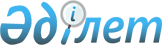 О внесении изменения в решение акима Камыстинского района от 28 марта 2014 года № 4 "Об образовании избирательных участков на территории Камыстинского района"
					
			Утративший силу
			
			
		
					Решение акима Камыстинского района Костанайской области от 15 сентября 2015 года № 6. Зарегистрировано Департаментом юстиции Костанайской области 14 октября 2015 года № 5932. Утратило силу решением акима Камыстинского района Костанайской области от 11 сентября 2017 года № 4
      Сноска. Утратило силу решением акима Камыстинского района Костанайской области от 11.09.2017 № 4 (вводится в действие по истечении десяти календарных дней после дня его первого официального опубликования).
      В соответствии со статьей 23 Конституционного закона Республики Казахстан от 28 сентября 1995 года "О выборах в Республике Казахстан" РЕШИЛ:
      1. Внести в решение акима от 28 марта 2014 года № 4 "Об образовании избирательных участков на территории Камыстинского района" (зарегистрировано в Реестре государственной регистрации нормативных правовых актов № 4533, опубликовано 8 апреля 2014 года в газете "Қамысты жаналықтары – Камыстинские новости") следующее изменение:
      Приложение к указанному решению изложить в новой редакции согласно приложению к настоящему решению.
      2. Настоящее решение вводится в действие по истечении десяти календарных дней после дня его первого официального опубликования.
      СОГЛАСОВАНО:
      Председатель Камыстинской
      районной избирательной комиссии
      ___________________ А. Макаева
      15 сентября 2015 года Избирательные участки на территории Камыстинского района
      1. Избирательный участок № 393
      В границах: село Жайылма, село Сахаровка.
      2. Избирательный участок № 394
      В границах: села Клочково.
      3. Избирательный участок № 395
      В границах: села Арка, улица Новая, улица Торговая, улица Дорожная, улица Интернациональная, улица Школьная, улица Революционная, улица Озерная, улица Парковая, улица Октябрьская, улица 30 лет Победы, улица Спортивная.
      4. Избирательный участок № 396
      В границы: села Ливановка, улица Новая, улица Парковая, улица Рабочая, улица Кооперативная, улица Целинная, улица Октябрьская, улица 20 лет ССО №№ 15, 27, 108, 143, 145, 176, 194А, 196А, 196Б, улица Комсомольская №№ 2, 6, 62А, 62Б, 111, 138, 155Б, 192А, 192Б, 204, 338, 430, 437, улица Тумарлинская №№ 18, 22, 58, 85, 106, 154, 165, 205, 206, 434, 436, улица Школьная №№ 205.
      5. Избирательный участок № 397
      В границах: села Ливановка, улица Озерная, улица Киевская, улица 20 лет ССО №№ 158, 175, 177, 181, 183А, 183Б, 189, 190, улица Комсомольская №№ 10, 32, 37, 45, 47, 51, 54, 134, 173, 175, 211, улица Тумарлинская №№ 38, 60А, 60Б, 134, 161Б, 188, 217, улица Школьная №№ 21, 85, 155, 163А, 166А, 166Б, 168.
      6. Избирательный участок № 398
      В границах: села Пушкино.
      7. Избирательный участок № 399
      В границах: села Камысты, улица Школьная №№ 18А, 24-28, 29, 31, 33-39, 41, 43-44, 46, 49-51, 53, 57, 59, улица Транспортная №№ 46, 47, 49, 51, 56, улица Свердлова №№ 4-11, 14, 18, 20-24, 30, 36, 37, 39, 41-43, улица Одесская №№ 2,4,7, улица Ленина №№ 12, 14, 23-30, 32, 32а, 34, 43, 45, 47, 51, 53, улица Космы №№ 1, 4, 6-12, 7А, 15-18, 26, 28, 30, 43А, 45А, 46Б, улица Киевская №№ 1, 3, 4-9, улица Карла Маркса №№ 23, 25, 28, 30, 32, 38, 42, улица Ержанова, №№ 33, 35, 37, 39, 48, 50, 54-56, 57, 61а, 72, 82, 84, 86, 88, 90, улица Дощанова №№ 2А, 2-10, 12, улица Дорожная №№ 3, 6, улица Банная №№ 1, 3-5, 7, 8, улица 60 лет Октября 1, 3-6, 8-10, 12, 14, 17, 19-21, 23, 25, 27, 29, 31, 33, улица 10 лет Целины 2, 3, 5, 10, 12, 15, 17, 21, 23, 25, улица Кудайкулова №№ 31, 33, 35, 37, 42, 43, 45-52, 55, 57, 60-62, 64-65, 67, 69, 71, 73, 75-82, 84-105, 107, 109.
      8. Избирательный участок № 400
      В границах: села Камысты, улица Школьная №№ 52, 65, 67, 69, 71, 73, улица Советская №№ 11-16, переулок Ленина №№ 2-4, 6, 8, 10, 12, переулок Гагарина №№ 2А, 3-11, переулок 50 лет Октября №№ 1-4, 6, 7а, улица Новая №№ 1-7, 9-13, 15, 17-19, 22, 26, 28, улица Ленина №№ 38, 40, 42, 44, 46, 48, 50, 52, 54, 64, 68, 70, 72, улица Космы №№ 21, 23, 36, 38, 40, 42, улица Кооператоров №№ 2-10, 12, улица Коммунальная №№ 1-14, 16, 20, переулок Коммунальный № 1а, улица Декабристов №№ 1-3, 5-9, 5А, 7А, 11, 12, 14, улица Гумилева №№ 44-47, 50, 51, 53, 54, 56, 57, 59, 61-66, 70-76, 78, 82, 84, 86, 88, 92, 94, 96, 100, 102, 110, улица Гагарина №№ 1, 3-13, 15-23, 25, 27, 29, улица 50 лет Октября №№ 1А, 2А, 2Б, 2-7, 9-12, 14, 16, 16А, 16Б, 16В, 16Г, 18, 20, 22, 23, 25, 27, 28, 30, 31, 31А, 33, 35, 38, 40, 42, 44.
      9. Избирательный участок № 401
      В границах: села Мечетное.
      10. Избирательный участок № 402
      В границах: села Камысты, отделение Маяк.
      11. Избирательный участок № 403
      В границах: села Свободное.
      12. Избирательный участок № 404
      В границах: села Талдыколь.
      13. Избирательный участок № 405
      В границах: села Уркаш.
      14. Избирательный участок № 406
      В границах: села Алтынсарино, улица Амангельды, улица Волынова №№ 1-20, улица Брежнева №№ 13-37, улица Советская, улица Октябрьская, переулок 1 мая, переулок Абая, улица Треугольник, улица Студенческая, улица Ленина, переулок Школьный, улица Степная, улица Маяковского, переулок Карла Маркса, улица Щеглова, улица Железнодорожная.
      15. Избирательный участок № 407
      В границах: села Карабатыр.
      16. Избирательный участок № 408
      В границах: села Аралколь.
      17. Избирательный участок № 409
      В границах: села Бестобе.
      18. Избирательный участок № 411
      В границах: села Фрунзе, села Богдановка.
      19. Избирательный участок № 413
      В границах: села Адаевка.
      20. Избирательный участок № 414
      В границах: села Дружба.
      21. Избирательный участок № 415
      В границах: села Камысты, улица Школьная №№ 1-5, 10-12, 18, 19, улица Строительная №№ 1-8, 10-18, 20-23, 30-35, 38-47, 49, 53, 55, улица Северная №№ 1А, 1-6, 8-18, 20, 23, 24, переулок Строительный №№ 2-8, переулок Парковый №№ 2, 4, 6, улица Парковая №№ 2А, 2, 4-6, 8, 10, 11, улица Маяковского №№ 1, 3, 5, 6, 8, 10, 12, 14, улица Мазукаева №№ 2-6, 8, 10-19, 21, 23, 25, 27, 29-30, 32, 34, 36, 38, 39, 41, 43-46, 48, 50-58, 61, 65, 67, улица Ленина №№ 2, 3, 5, 6, 13, 15, улица Журавлева №№ 1, 3-20, 22-26, 28, 30, 32, 34, 36, 38, 40, 42, 44, 46, 48, улица Абая №№ 5, 7, 9-14, переулок Ауэзова №№ 1, 2, 3, 15, улица Ауэзова №№ 1-6, 8, 9, 11-14.
      22. Избирательный участок № 416
      В границах: села Камысты, переулок Энергетиков №№ 4, 6, 8, улица Энергетиков № 2Б, 3, 5, 7, 9, 11-17, 19, 19А, 23, 25, 27, 29, 31, 33, 35, 37, улица Транспортная № 2, 4-8, 10-18, 20-22, 25-28, 31, 34, 37, 39-45, улица Степная №№ 2, 4, 6, 8, 10, 12, 14, 18, 20, 22, улица Ержанова №№ 1-8, 10-20, 23-27, 29-31, 32, 34, 38, 40, 42, улица Гумилева №№ 1-9, 11, 15-20, 22-28, 30-31, 34-38, улица Горького №№ 1, 4, 6-8, 10, 12, 14, 16, 18, 26, улица Валиханова №№ 1, 3, 5, улица Кудайкулова №№ 1-11, 13, 14, 16-22, 24-27, 30, 36, 38, улица Карла Маркса №№ 3-9, 12, 16-19, 22-23, 25, улица Абая №№ 18-25, 27-36, 38-39, 41, 43, 44, 46, 47, 49, 51, улица Маяковского №№ 11, 13, 15, 18, 20, 22-25, 27, 29, 32, 35-37, 42-47, 52, 56, 58.
      23. Избирательный участок № 417
      В границы: села Алтынсарино, улица ХПП, улица Брежнева №№ 1-12, улица Волынова №№ 21-28.
      24. Избирательный участок № 418
      В границы: села Арка, улица Геологическая, улица Садовая, улица Железнодорожная, улица Дворянское гнездо, улица Лесная, улица Клубная.
					© 2012. РГП на ПХВ «Институт законодательства и правовой информации Республики Казахстан» Министерства юстиции Республики Казахстан
				
Ж. Бисимбаев
Приложение
к решению акима
от 15 сентября 2015 года № 6
Приложение
к решению акима
от 28 марта 2014 года № 4